انّ عبدالبهآء يشمّ رائحة محبّة اللّه من کلّ محفل تنطقين…حضرت عبدالبهاءOriginal English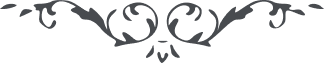 ٥٣ انّ عبدالبهآء يشمّ رائحة محبّة اللّه من کلّ محفل تنطقين فيه بکلمة اللّه و تذکرين الحجج و البراهين الّتی سطعت انوارها علی الآفاق و تحدثين ببلايآء عبدالبهآء من شرّ النّاقضين لميثاق اللّه. يا امة اللّه لا تتلفّظی بکلمة من السّياسيّات عليک الرّوحانيّات لانّها تؤل الی السّعادة البشريّه فی العالم الأبهی و لا تذکری ملوک الأرض و حکوماتها الماديّة و الزّمنيّة الّا بخير بل احصری اذکارک بالبشارة بملکوت اللّه و الأشارة الی نفوذ کلمة اللّه و تقديس امر اللّه و السّعادة الأبديّة و السّرور و الحبور الرّوحانیّ و الخلق الرّحمانیّ و بيان اشراق شمس الحقيقة علی الآفاق و النّفخ بروح الحيات فی جسد الاکوان   *
